Nama : Renaldi.bryan.bekti.yepeseKelas : XI MIPA 2 Bagian Bawah FormulirJawaban:Besarnya pertumbuhan ekonomi negara tersebut pada tahun 2019 adalah 5%.Penjelasan:Dik:GDP suatu negara tahun 2018 = US$160 miliar.GDP negara tersebut tahun 2019 = US$168 miliar.Dit:Besarnya pertumbuhan ekonomi negara tersebut tahun 2019.Jawaban : Pertumbuhan ekonomi tahun 2019 = 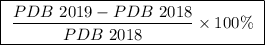 = 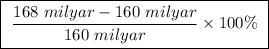 = 5%